П О С Т А Н О В Л Е Н И Еот 24.01.2018   № 46г. МайкопО внесении изменения в Административный регламент предоставления Муниципальным казенным учреждением «Благоустройство муниципального образования «Город Майкоп» муниципальной услуги «Предоставление разрешений на осуществление земляных работ»С целью оптимизации количества и срока прохождения процедур, предусмотренных разделом II исчерпывающего перечня процедур в сфере жилищного строительства, утвержденного постановлением Правительства Российской Федерации от 30.04.2014 № 403, п о с т а н о в л я ю:1. Внести в Административный регламент предоставления Муниципальным казенным учреждением «Благоустройство муниципального образования «Город Майкоп» муниципальной услуги «Предоставление разрешений на осуществление земляных работ», утвержденный постановлением Администрации муниципального образования «Город Майкоп» от 07.09.2012 № 760 (в редакции постановлений Администрации муниципального образования «Город Майкоп» от 14.10.2015 № 713, от 23.10.2015 № 734, от 14.06.2016 № 475) изменение, заменив в пункте 2.4 слова «30 дней» словами «15 дней».2. Опубликовать настоящее постановление в газете «Майкопские новости» и разместить на сайте Администрации муниципального образования «Город Майкоп».3. Настоящее постановление вступает в силу со дня его опубликования.Исполняющий обязанностиГлавы муниципального образования «Город Майкоп»                                                                           А.Л. Гетманов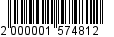 Администрация муниципального образования «Город Майкоп»Республики Адыгея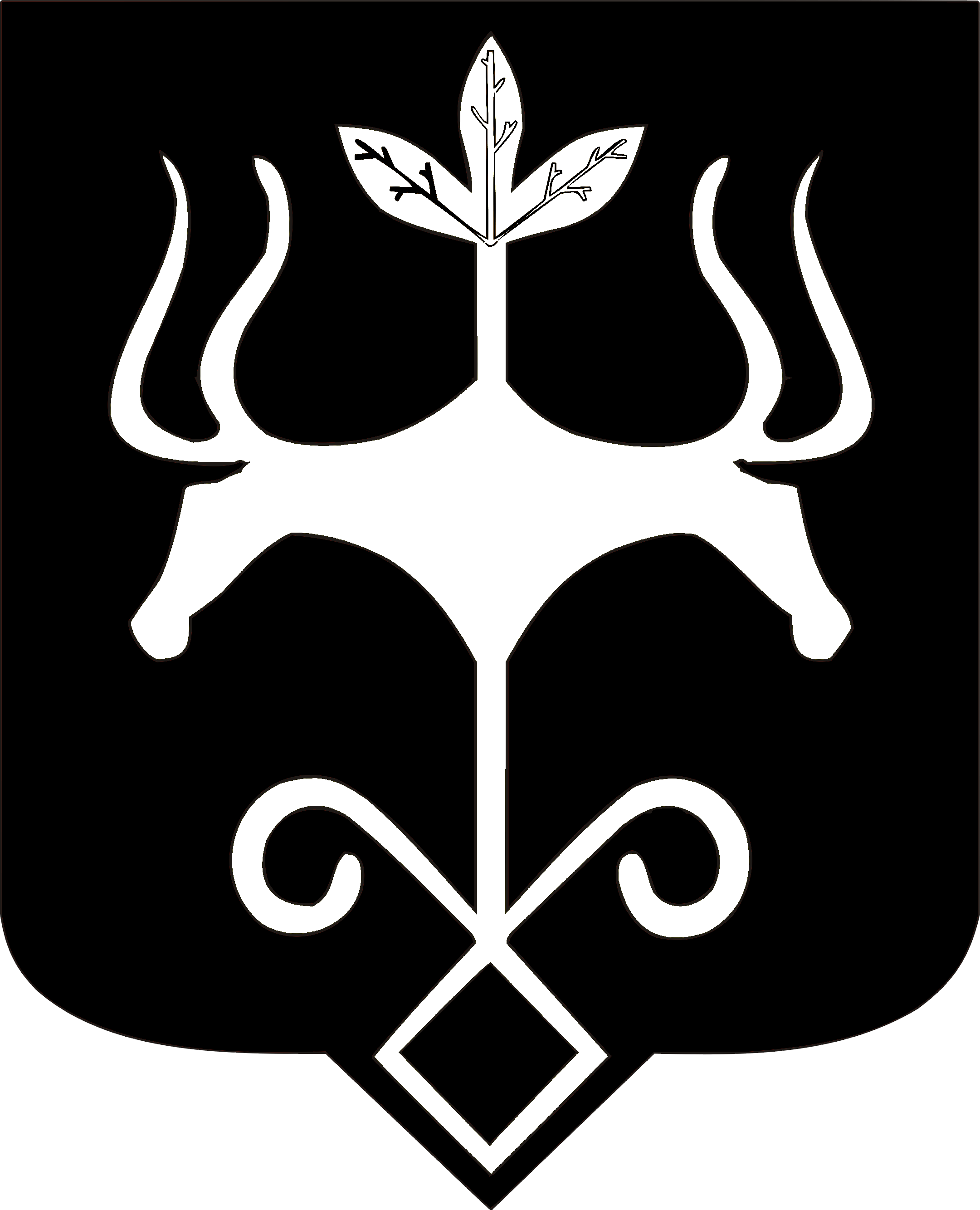 Адыгэ Республикэммуниципальнэ образованиеу 
«Къалэу Мыекъуапэ» и Администрацие